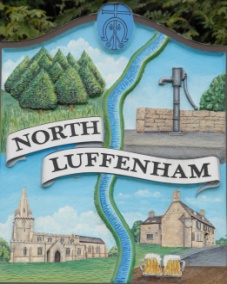 North Luffenham Parish Council	Minutes of the meeting of North Luffenham Parish Council held on Wednesday 20th March 2024 at 7.00pm at NL Community CentrePresent: Cllrs Smith (also C.Cllr), Cade, Burrows, Barsby and Forbes.30/24 ApologiesApologies were received and accepted from Cllr Speigl and Co.Cllr Waller. Cllr Gorse gave no apologies.  31/24 Declaration of Interest None declared. 32/24 Public Forum
One members of the public was in attendance. No issues raised. 33/24 Co Option of Councillor It was unanimously agreed to co-opt Cllr Purves. Cllr Purves joined the meeting officially. 34/24 To approve and sign MinutesIt was unanimously agreed that the minutes of the meeting held on the 21st of February 2024 were correct and be approved and signed.35/24 Ward Report RCC are looking into the issues of flooding in Rutland. The idea of a special meeting of the Parish Council Forum was suggested to discuss the idea of flood wardens and to encourage resilience plans in Parishes. 36/24 Chairman’s Report The Chairman discussed the update of the website documents system. The google drive system is working and people should be able to access all the documents. The chair asked the clerk to continue to post individual links to folders every month as some users were finding it hard to navigate between folders. The clerk agreed to post the links every month.  37/24 Correspondence Request for memorial treeThe Oval committee has met with the applicant and the preferred contractor to discuss the planting of the tree, which will be planted on the Oval in the coming weeks.  Broken Bin in play area – inspected by RCC and recommended repairClerk to continue to discuss with RCC to replace the bins. Tidying up of Village Spaces.Greenspace near Ancaster way – Green Belt will be chased (again) to discuss the tidying up of that area. Greenspace near Geoff Sewell Close – The council has received quotes to remove bramble bushes from behind Geoff Sewell Close. Unfortunately due to the start of the nesting season, the works to remove the brambles will need to take place at the end of September but the council will get quotes for the maintenance of the brambles this summer season to avoid excessive growth. Defib Fund The clerk has gained quotes for a box to house a 2nd defib outside of the community centre. The chair advised he would get the specification of the defib to make sure the housing box was the correct size. PayrollThe council discussed the 3 quotes provided. The council agreed to use DD Payroll services.  Jetties Street LightingThe Parish Council is trialling a solar powered light at the Jetties. Bluestone (Pilton Solar Farm)The Clerk has put together a report from the meeting. Cllrs will read the report and will agree (via email) if it shall be posted onto the website. Grant for PCC No further information was made available to discuss the upgrade to the church. Councillors have requested a grants form be filled out by the applicant. Alicia Kearns – response to complaintCouncillors agreed to remove North Luffenham PC’s name and Cllr Cade’s name from her letters. Funding Request from LP NHS Trust Cllrs agreed not to donate in this case as they felt the public precept money should be spent locally where there is direct benefit for the people of North Luffenham Parish and there are more obvious sources of funding for the Leicester Hospital rather than small parish councils in Rutland.38/24 Finance Report: To receive, consider and approve the Finance Report [Document]:Finance Report was received and agreed, this has been posted on the website in the document library. To approve the following payments:Clerk’s Salary – £739.87 (£591.87 Net and 148.00 HMRC) Zen – £42.00RCC – Green Waste Bin - £60.00 ICO - £35.00Payments of the above expenditure were unanimously agreed. 39/24 Planning - Cllr BurrowsNo comments to be made. 40/24 To receive and consider the report from the Community Centre Management Committee – Cllr CadeDiscussion points were raised regarding the cleaning and the Hallmaster invoicing. No changes were agreed however solutions to both points raised will be found and implemented. Update at next meeting. 41/24 To receive and consider the report from the CIL Group – Cllr BurrowsNo more meetings have taken place since last month. 42/24 Community Service Award Shortlisting has taken place and a public vote will commence. There will be an online vote and for those who cannot access the online vote can call/email the clerk to register their vote.  43/24 HSBC Bank MandateThe clerk has been advised that HSBC now can have two-person authentication on their online banking which means NLPC would be able to continue banking with HSBC. Councillors unanimously agreed to stay with HSBC but to use their new two-factor banking facility online. 44/24 Date of next meeting: It was previously agreed that meeting will be held on the 3rd Wednesday of each month at the new time of 7pm. Upcoming meeting dates are as follows:17th April 24 - Annual Parish Meeting and April Ordinary MeetingJadene Bale, Parish Clerk